Ogljikovi hidratiNaslov: Ogljikovi hidratiKatera živila so glavni vir energije za naše telo?Naštej vsaj 10 živil, ki vsebujejo ogljikove hidrate (OH)!Poznaš kateri OH? Ga imaš mogoče v sebi ali doma v kuhinji?Naštej imena monosaharidov.Zapiši značilnosti glukoze Zapiši značilnosti fruktozeNaštej imena disaharidov.Kje najdemo laktozo?Katere ogljikove hidrate štejemo med polisaharide?V čem sta si podobna škrob in glikogen?Kateri polisaharidi dajejo oporo?OGLJIKOVI HIDRATI – KAJ JE ŽE TO?Rastline – »tovarne ogljikovih hidratov«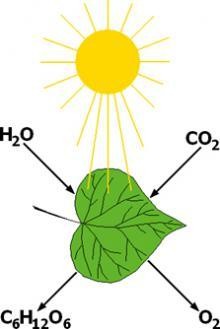 Kruh, krompir, testenine in riž so v naši prehrani pomemben vir ogljikovih hidratov. Ogljikovi hidrati, imenujemo jih tudi sladkorji ali saharidi (iz lat. saccharum – sladkor), dajejo celicam večino potrebne energije. Ogljikovi hidrati nastajajo v zelenih rastlinah v procesu, ki ga imenujemo fotosinteza. Iz vode in ogljikovega dioksida nastajata pod vplivom svetlobe sladkor (glukoza) in kisik. V sladkorju shranjena sončna energija se pri celičnem dihanju sprosti kot kemična energija, ko jo živa bitja uporabljajo za življenjske procese.Kemijska enačba fotosinteze:glukoza (sladkor)Najenostavnejši ogljikovi hidrati (glede na zgradbo molekule) so enostavni ogljikovi hidrati – monosaharidi (iz grščine manos - eden, saharid - sladkor), ki so tudi najbolje in najhitreje prebavljivi. So najosnovnejše enote ogljikovih hidratov in najpreprostejše oblike. Po navadi so brezbarvni, topni v vodi in se nahajajo v kristalni strukturi. Večinoma imajo sladek okus. Zapletenejšo zgradbo imajo sestavljeni ogljikovi hidrati disaharidi in polisaharidi.VRSTE OGLJIKOVIH HIDRATOV: Poznamo več vrst ogljikovih hidratov: MONOSAHARIDI (zgrajeni iz ene molekule) to so: glukoza (grozdni sladkor), fruktoza (sadni sladkor), manoza. DISAHARIDI (sestavljeni iz dveh molekul) to so: saharoza (jedilni sladkor), maltoza, laktoza (mlečni sladkor v mleku) POLISAHARIDI (zgrajeni iz veliko molekul) to so: škrob, dekstrin, glikogen, celuloza, hemiceluloza, pektinMONOSAHARIDA – grozdni in sadni sladkorKaj je grozdni in kaj sadni sladkor?V grozdju je od vseh sladkorjev največ glukoze, zato jo imenujemo tudi grozdni sladkor. Glukozo uvrščamo med aldoze zaradi značilne aldehidne skupine –CHO.Fruktoze je od sladkorjev največ v različnih vrstah sadja, zato ji pravimo tudi sadni sladkor. Fruktozo uvrščamo med ketoze zaradi značilne ketonske skupine –CO.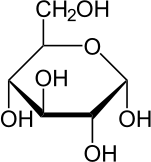 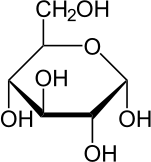 Oglej si strukturni formuli molekul glukoze in fruktoze. Glukoza:	Fruktoza: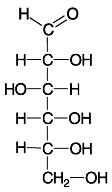 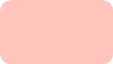 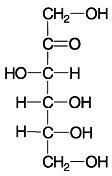 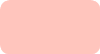 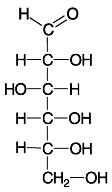 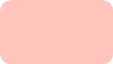 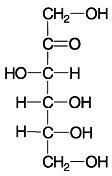 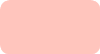 (Glukoza in fruktoza se v aciklični obliki redkeje nahajata, vendar jih zaradi preglednosti pogosto pišemo na tak način.)Monosaharidi v vsakdanjem življenjuVečina sadja vsebuje glukozo in fruktozo. Tudi med, ki je bil v preteklosti glavno sladilo, je zmes glukoze in fruktoze.Glukoza je gradbeni element nekaterih drugih sestavljenih sladkorjev, ni pa tako sladkega okusa kot kuhinjski sladkor.V krvi je okoli 0,1% glukoze. V razvitem svetu veliko ljudi trpi za sladkorno boleznijo (diabetes), pri kateri je vsebnost glukoze v krvi previsoka. Vsebnost glukoze v krvi uravnava hormon insulin, ki ga izloča trebušna slinavka. Če ta ne deluje pravilno, pride do moten v koncentraciji glukoze. Bolnik se počuti slabo, pogosto je žejen in hujša. Sladkorno bolezen preprečujemo z zdravim načinom življenja, predvsem s pravilno prehrano in dovolj gibanja.Tudi nezdrav način življenja, ki ga spremljajo pretirano uživanje alkohola, kajenje in stres lahko privedejo do sladkorne bolezni.Z raztopino glukoze hranijo bolnike, ki ne morejo uživati hrane, saj glukoza lahko prehaja neposredno v kri. Takšnemu načinu dovajanja glukoze v kri pravimo infuzija.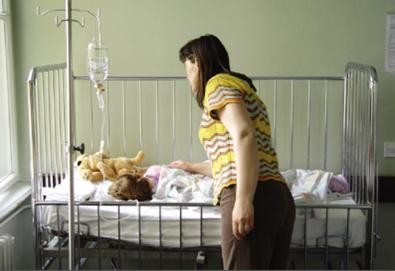 